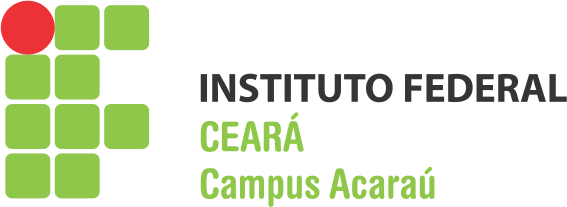 Departamento de EnsinoServidora: Rosenete Pereira Martins  Siape: 1748942Cargo: Técnico de Laboratório/ Área Função: Chefe do Departamento de Ensino Servidora: Sâmala Sonaly Lima Oliveira  Siape:2420624Cargo: Auxiliar em AdministraçãoFunção: Assistente do Departamento de Ensino Coordenadoria Técnico PedagógicoServidor: José Joel Monteiro Pinto Siape:1335436Cargo: Pedagogo /ÁreaFunção: Coordenador Técnico PedagógicoServidora: Laís Melo Lira Siape:2327838Cargo: Pedagogo /ÁreaServidor: Valdo Sousa da Silva  Siape:1133435Cargo: Técnico em Assuntos Educacionais Coordenadoria de Controle AcadêmicoServidor: Geraldo Alves Parente Júnior  Siape: 1294458Cargo: Assistente em Administração Função: Coordenador do Controle Acadêmico Servidora: Maria Nádila Vasconcelos Mendonça  Siape: 2418400Cargo: Assistente em AdministraçãoServidor: Júlio Cesar Leite da Silva Júnior  Siape:3010473Cargo: Auxiliar em AdministraçãoServidora: Ana Cristina da Silva Andrade  Siape:2189179Cargo: Tradutor de Interprete de Linguagem de Sinais Segunda-feiraTerça-feiraQuarta-feiraQuinta-feiraSexta-feiraManhã08:00h-12:00h08:00h-12:00h-08:00h-12:00h09:00-12:00hIntervalo12:00h-13:00h12:00h-13:00h-12:00h-13:00h12:00-15:00hTarde 13:30h-17:30h13:30h-17:30h12:30h-17:30h13:30h-17:30h-Intervalo--17:30h-18:30h--Noite--18:30h-21:30h-15:00-20:00h  Segunda-feiraTerça-feiraQuarta-feiraQuinta-feiraSexta-feiraManhã08h-12h08h-12h08h-12h08h-12h08h-12hIntervalo12h-13h12h-13h12h-13h12h-13h12h-13hTarde 13h-17h13h-17h13h-17h13h-17h13h-17hSegunda-feiraTerça-feiraQuarta-feiraQuinta-feiraSexta-feiraManhã08h-12h-08h-12h-08h-12hIntervalo12h-13h-12h-13h-12h-13hTarde 13h-17h13h-17h13h-17h13h-17h13h-17hIntervalo-17h-18h-17h-18h-Noite-18h-22h-18h-22h-Segunda-feiraTerça-feiraQuarta-feiraQuinta-feiraSexta-feiraManhã07:30-11:30h07:30-11:30h07:30-11:30h07:30-11:30h07:30-11:30hIntervalo11:30-13:00h11:30-13:00h11:30-13:00h11:30-13:00h11:30-13:00hTarde 13:00- 17:00h13:00- 17:00h13:00- 17:00h13:00- 17:00h13:00- 17:00hSegunda-feiraTerça-feiraQuarta-feiraQuinta-feiraSexta-feiraManhã-08h-12h-08h-12h-Intervalo-12h-13h-12h-13h-Tarde 13h-17h13h-17h13h-17h13h-17h13h-17hIntervalo17h-18h-17h-18h-17h-18hNoite18h-22h-18h-22h-18h-22hSegunda-feiraTerça-feiraQuarta-feiraQuinta-feiraSexta-feiraManhã10:00h-12:00h10:00h-12:00h10:00h-12:00h10:00h-12:00h10:00h-12:00hIntervalo-----Tarde 12:00h-14:30h12:00h-14:30h12:00h-14:30h12:00h-14:30h12:00h-14:30hIntervalo14:30h-17:30h14:30h-17:30h14:30h-17:30h14:30h-17:30h14:30h-17:30hNoite17:30h-21:00h17:30h-21:00h17:30h-21:00h17:30h-21:00h17:30h-21:00hSegunda-feiraTerça-feiraQuarta-feiraQuinta-feiraSexta-feiraManhã08h-12h08h-12h08h-12h08h-12h08h-12hIntervalo12h-13h12h-13h12h-13h12h-13h12h-13hTarde 13h-17h13h-17h13h-17h13h-17h13h-17hSegunda-feiraTerça-feiraQuarta-feiraQuinta-feiraSexta-feiraManhã-----Intervalo-----Tarde 12h-17h12h-17h12h-17h12h-17h12h-17hSegunda-feiraTerça-feiraQuarta-feiraQuinta-feiraSexta-feiraManhã07:30h- 11:00h07:30h- 11:00h07:30h- 11:00h07:30h- 11:00h07:30h- 11:00hIntervalo11:00h-13:00h11:00h-13:00h11:00h-13:00h11:00h-13:00h11:00h-13:00hTarde 13:00h-17:30h13:00h-17:30h13:00h-17:30h13:00h-17:30h13:00h-17:30h